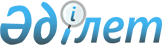 Казталов аудандық мәслихатының 2020 жылғы 22 желтоқсандағы №57-2 "2021-2023 жылдарға арналған аудандық бюджет туралы" шешіміне өзгерістер мен толықтырулар енгізу туралыБатыс Қазақстан облысы Казталов аудандық мәслихатының 2021 жылғы 28 шілдедегі № 7-1 шешімі. Қазақстан Республикасының Әділет министрлігінде 2021 жылғы 5 тамызда № 23871 болып тіркелді
      Казталов аудандық мәслихаты ШЕШТІ:
      1. Казталов аудандық мәслихатының "2021-2023 жылдарға арналған аудандық бюджет туралы" 2020 жылғы 22 желтоқсандағы №57-2 (Нормативтік құқықтық актілерді мемлекеттік тіркеу тізілімінде №6574 болып тіркелген) шешіміне мынадай өзгерістер мен толықтырулар енгізілсін:
      1-тармақ жаңа редакцияда жазылсын:
      "1. 2021-2023 жылдарға арналған аудандық бюджет тиісінше 1, 2 және 3 қосымшаларға сәйкес, соның ішінде 2021 жылға келесі көлемдерде бекітілсін:
      1) кірістер – 10 274 045 мың теңге:
      салықтық түсімдер – 1 313 141 мың теңге;
      салықтық емес түсімдер – 19 980 мың теңге;
      негізгі капиталды сатудан түсетін түсімдер – 25 000 мың теңге;
      трансферттер түсімі – 8 915 924 мың теңге;
      2) шығындар – 10 546 831 мың теңге;
      3) таза бюджеттік кредиттеу – 70 923 мың теңге:
      бюджеттік кредиттер – 127 247 мың теңге;
      бюджеттік кредиттерді өтеу – 56 324 мың теңге;
      4) қаржы активтерімен операциялар бойынша сальдо – 0 теңге:
      қаржы активтерін сатып алу – 0 теңге;
      мемлекеттің қаржы активтерін сатудан түсетін түсімдер – 0 теңге;
      5) бюджет тапшылығы (профициті) – -343 709 мың теңге;
      6) бюджет тапшылығын қаржыландыру (профицитін пайдалану) – 343 709 мың теңге:
      қарыздар түсімі – 216 372 мың теңге;
      қарыздарды өтеу – 56 326 мың теңге;
      бюджет қаражатының пайдаланылатын қалдықтары – 183 663 мың теңге.";
      4-тармақта:
      1) тармақшада:
      бірінші абзац жаңа редакцияда жазылсын:
      "1) республикалық бюджеттен жалпы сомасы – 2 798 380 мың теңге:";
      жетінші абзац жаңа редакцияда жазылсын:
      "жалақыны ішінара субсидиялауға – 35 580 мың теңге;";
      он жетінші абзац жаңа редакцияда жазылсын:
      "Казталов ауылында екі қабатты 12 пәтерлік екі тұрғын үйлердің инженерлік-коммуникациялық желілерінің құрылысына – 17 293 мың теңге;";
      келесі мазмұндағы жиырмасыншы абзацпен толықтырылсын:
      "аудандардың бюджеттеріне кондоминиум объектілерінің ортақ мүлкіне күрделі жөндеу жүргізуге кредит беру – 38 482 мың теңге;";
      келесі мазмұндағы жиырма бірінші абзацпен толықтырылсын:
      "мемлекеттік ұйымдардың: стационарлық және жартылай стационарлық үлгідегі медициналық-әлеуметтік мекемелердің, үйде қызмет көрсету, уақытша болу ұйымдарының, халықты жұмыспен қамту орталықтары жұмыскерлерінің жалақысын көтеруге – 44 863 мың теңге;";
      келесі мазмұндағы жиырма екінші абзацпен толықтырылсын:
      "аудандық маңызы бар жалпы ұзындығы 0-15 километр Беспішен-Қошанкөл-Қараоба автомобиль жолдарын орташа жөндеуге – 373 995 мың теңге;";
      келесі мазмұндағы жиырма үшінші абзацпен толықтырылсын:
      "аудандық маңызы бар жалпы ұзындығы 0-9,2 километр Бостандық ауылына кірме автомобиль жолын орташа жөндеуге – 229 917 мың теңге;";
      келесі мазмұндағы жиырма төртінші абзацпен толықтырылсын:
      "аудандық маңызы бар жалпы ұзындығы 0-3,2 километр Әжібай ауылына кірме автомобиль жолын орташа жөндеуге – 80 098 мың теңге;";
      келесі мазмұндағы жиырма бесінші абзацпен толықтырылсын:
      "аудандық маңызы бар жалпы ұзындығы 0-1 километр Қоныс ауылына кірме автомобиль жолын орташа жөндеуге – 25 078 мың теңге;";
      келесі мазмұндағы жиырма алтыншы абзацпен толықтырылсын:
      "аудандық маңызы бар жалпы ұзындығы 0-1,4 километр Нұрсай ауылына кірме автомобиль жолын орташа жөндеуге – 35 159 мың теңге;";
      келесі мазмұндағы жиырма жетінші абзацпен толықтырылсын:
      "Казталов ауылындағы ауылішілік автокөлік жолдарын қайта жаңғырту (С.Даниялов, Ш.Мерғалиев, Құрманғазы, М.Өтемісов, М.Мәметова көшелері) – 343 150 мың теңге;";
      келесі мазмұндағы жиырма сегізінші абзацпен толықтырылсын:
      "Жалпақтал ауылында №1, 2 және 3 жер учаскесінде, Байқоңыр көшесіндегі 12 пәтерлік екі қабатты 3 тұрғын үйлерін абаттандыруға – 53 346 мың теңге;";
      келесі мазмұндағы жиырма тоғызыншы абзацпен толықтырылсын:
      "Казталов ауданының орталық кітапхана жүйесінің ғимаратын күрделі жөндеуге – 85 352 мың теңге;";
      келесі мазмұндағы отызыншы абзацпен толықтырылсын:
      "тифлотехникалық құралдар – 9 969 мың теңге;";
      келесі мазмұндағы отыз бірінші абзацпен толықтырылсын:
      "арнайы қозғалыс құралдары (кресло-арбалар) – 403 мың теңге;";
      келесі мазмұндағы отыз екінші абзацпен толықтырылсын:
      "сурдотехникалық құралдар – 1 336 мың теңге;";
      келесі мазмұндағы отызы үшінші абзацпен толықтырылсын:
      "санаторлы-курорттық емдеуге – 2 520 мың теңге;";
      2) тармақшада:
      бірінші абзац жаңа редакцияда жазылсын:
      "2) облыстық бюджеттен жалпы сомасы – 613 263 мың теңге:";
      сегізінші абзац жаңа редакцияда жазылсын:
      "Казталов ауылындағы қатты - тұрмыстық қалдықтар алаңы құрылысына – 0 теңге;";
      тоғызыншы абзац жаңа редакцияда жазылсын:
      "Жалпақтал ауылындағы қатты - тұрмыстық қалдықтар алаңы құрылысына – 0 теңге;";
      келесі мазмұндағы он бірінші абзацпен толықтырылсын:
      "арнайы қозғалыс құралдары (орындық арбалар) – 2 861 мың теңге;";
      келесі мазмұндағы он екінші абзацпен толықтырылсын:
      "санаторлы-курорттық емдеуге – 1 317 мың теңге;";
      келесі мазмұндағы он үшінші абзацпен толықтырылсын:
      "алғашқы жұмыс орны жобасына – 2 450 мың теңге;";
      келесі мазмұндағы он төртінші абзацпен толықтырылсын:
      "аутизммен ауыратын балаларға арналған АВА терапиясының негіздеріне оқытуға – 87 мың теңге;";
      келесі мазмұндағы он бесінші абзацпен толықтырылсын:
      "Казталов ауылында екі қабатты 12 пәтерлік екі тұрғын үйлердің құрылысына (сыртқы инженерлік желілерсіз) – 77 338 мың теңге;";
      келесі мазмұндағы он алтыншы абзацпен толықтырылсын:
      "Жалпақтал ауылының оңтүстік-шығыс бөлігіндегі 61 жер теліміне нақты жоспарлау жобасын газбен жабдықтау және электрмен жабдықтау желілерінің құрылысына – 3 883 мың теңге;";
      келесі мазмұндағы он жетінші абзацпен толықтырылсын:
      "Жалпақтал ауылында №1, 2 және 3 жер учаскесінде, Байқоңыр көшесіндегі 12 пәтерлік екі қабатты 3 тұрғын үйлерін абаттандыруға – 5 827 мың теңге;";
      келесі мазмұндағы он сегізінші абзацпен толықтырылсын:
      "Жалпақтал ауылындағы екінші көтергіштің сорғы станциясын қайта құруға – 156 518 мың теңге;";
      келесі мазмұндағы он тоғызыншы абзацпен толықтырылсын:
      "2021 жылға арналған факторлық-баллдық шкалаға негізделген мемлекеттік қызметкерлер еңбек ақы төлеудің жаңа жүйесіне арналған шығыстарға – 232 525 мың теңге;";
      келесі мазмұндағы жиырмасыншы абзацпен толықтырылсын:
      "Казталов ауданы елді мекендерін қосуға Искра топтық су құбырын қайта жаңарту объектісі бойынша жобалық-сметалық құжаттама әзірлеуге – 5 000 мың теңге.";
      8-1 тармақ жаңа редакцияда жазылсын:
      "8-1. 2021 жылға арналған ауылдық округ бюджеттеріне аудандық бюджет қаражат есебінен бөлінетін ағымдағы нысаналы трансферттердің жалпы сомасы 232 079 мың теңге көлемінде қарастырылғаны ескерілсін:
      Аталған сомаларды ауылдық округтердің бюджеттеріне бөлу Казталов ауданы әкімдігінің қаулысы негізінде жүзеге асырылады.";
      9-тармақ жаңа редакцияда жазылсын:
      "9. 2021 жылдың 1 қаңтарынан бастап Қазақстан Республикасының еңбек заңнамасымен белгіленген мамандар лауазымдарының тізбесіне сәйкес, ауылдық елді мекендерде қызмет ететін әлеуметтік қамсыздандыру, мәдениет, спорт саласының азаматтық қызметшілеріне қызметтің осы түрлерімен қалада айналысатын азаматтық қызметшілердің ставкаларымен салыстырғанда лауазымдық жалақыларын 25 % көтеру қаралсын.".
      2. Көрсетілген шешімнің 1 қосымшасы осы шешімнің қосымшасына сәйкес жаңа редакцияда жазылсын.
      3. Осы шешім 2021 жылдың 1 қаңтарынан бастап қолданысқа енгізіледі. 2021 жылға арналған аудандық бюджет
      мың тенге
					© 2012. Қазақстан Республикасы Әділет министрлігінің «Қазақстан Республикасының Заңнама және құқықтық ақпарат институты» ШЖҚ РМК
				
      Мәслихат хатшысы

С. Мулдашев
Казталов аудандық 
мәслихатының
2021 жылғы 28 шілдедегі
№ 7-1 шешіміне қосымшаКазталов аудандық 
мәслихатының
2020 жылғы 22 желтоқсандағы
№ 57-2 шешіміне 1-қосымша
Санаты
Санаты
Санаты
Санаты
Санаты
Сомасы
Сыныбы
Сыныбы
Сыныбы
Сыныбы
Сомасы
Кішi сыныбы
Кішi сыныбы
Кішi сыныбы
Сомасы
Ерекшелiгi
Ерекшелiгi
Сомасы
Атауы
Сомасы
1) Кірістер
10 274 045
1
Салықтық түсімдер
1 313 141
01
Табыс салығы 
417 341
1
Корпоративтік табыс салығы 
47 525
2
Жеке табыс салығы
369 816
03
Әлеуметтік салық
385 000
1
Әлеуметтік салық 
385 000
04
Меншiкке салынатын салықтар
496 000
1
Мүлiкке салынатын салықтар
496 000
3
Жер салығы
0
4
Көлiк құралдарына салынатын салық
0
5
Бірыңғай жер салығы
0
05
Тауарларға, жұмыстарға және қызметтерге салынатын iшкi салықтар
6 800
2
Акциздер
1 200
3
Табиғи және басқа да ресурстарды пайдаланғаны үшiн түсетiн түсiмдер
2 500
4
Кәсiпкерлiк және кәсiби қызметтi жүргiзгенi үшiн алынатын алымдар
3 100
08
Заңдық маңызы бар әрекеттерді жасағаны және (немесе) оған уәкілеттігі бар мемлекеттік органдар немесе лауазымды адамдар құжаттар бергені үшін алынатын міндетті төлемдер
8 000
1
Мемлекеттік баж
8 000
2
Салықтық емес түсiмдер
19 980
01
Мемлекеттік меншіктен түсетін кірістер
12 380
5
Мемлекет меншігіндегі мүлікті жалға беруден түсетін кірістер
12 380
04
Мемлекеттік бюджеттен қаржыландырылатын, сондай-ақ Қазақстан Республикасы Ұлттық Банкінің бюджетінен (шығыстар сметасынан) ұсталатын және қаржыландырылатын мемлекеттік мекемелер салатын айыппұлдар, өсімпұлдар, санкциялар, өндіріп алулар
1 600
1
Мұнай секторы ұйымдарынан және Жәбірленушілерге өтемақы қорына түсетін түсімдерді қоспағанда, мемлекеттік бюджеттен қаржыландырылатын, сондай-ақ Қазақстан Республикасы Ұлттық Банкінің бюджетінен (шығыстар сметасынан) ұсталатын және қаржыландырылатын мемлекеттік мекемелер салатын айыппұлдар, өсімпұлдар, санкциялар, өндіріп алулар
1 600
06
Басқа да салықтық емес түсiмдер
6 000
1
Басқа да салықтық емес түсiмдер
6 000
3
Негізгі капиталды сатудан түсетін түсімдер
25 000
01
Мемлекеттік мекемелерге бекітілген мемлекеттік мүлікті сату
0
1
Мемлекеттік мекемелерге бекітілген мемлекеттік мүлікті сату
0
03
Жердi және материалдық емес активтердi сату
25 000
1
Жерді сату
25 000
4
Трансферттердің түсімдері
8 915 924
01
Төмен тұрған мемлекеттiк басқару органдарынан трансферттер 
9
3
Аудандық маңызы бар қалалардың, ауылдардың, кенттердің, ауылдық округтардың бюджеттерінен трансферттер
9
02
Мемлекеттiк басқарудың жоғары тұрған органдарынан түсетiн трансферттер
8 915 915
2
Облыстық бюджеттен түсетiн трансферттер
8 915 915
Функционалдық топ
Функционалдық топ
Функционалдық топ
Функционалдық топ
Функционалдық топ
Сомасы
Кіші функция
Кіші функция
Кіші функция
Кіші функция
Сомасы
Бюджеттік бағдарламалардың әкiмшiсi
Бюджеттік бағдарламалардың әкiмшiсi
Бюджеттік бағдарламалардың әкiмшiсi
Сомасы
Бағдарлама
Бағдарлама
Сомасы
Атауы
Сомасы
2) Шығындар
10 546 831
01
Жалпы сипаттағы мемлекеттiк қызметтер 
741 522
1
Мемлекеттiк басқарудың жалпы функцияларын орындайтын өкiлдi, атқарушы және басқа органдар
167 938
112
Аудан (облыстық маңызы бар қала) мәслихатының аппараты
25 659
001
Аудан (облыстық маңызы бар қала) мәслихатының қызметін қамтамасыз ету жөніндегі қызметтер
25 659
122
Аудан (облыстық маңызы бар қала) әкімінің аппараты
142 279
001
Аудан (облыстық маңызы бар қала) әкімінің қызметін қамтамасыз ету жөніндегі қызметтер
130 941
003
Мемлекеттік органның күрделі шығыстары
11 338
2
Қаржылық қызмет
2 849
459
Ауданның (облыстық маңызы бар қаланың) экономика және қаржы бөлімі
2 849
003
Салық салу мақсатында мүлікті бағалауды жүргізу
777
010
Жекешелендіру, коммуналдық меншікті басқару, жекешелендіруден кейінгі қызмет және осыған байланысты дауларды реттеу
2 072
9
Жалпы сипаттағы өзге де мемлекеттiк қызметтер
570 735
454
Ауданның (облыстық маңызы бар қаланың) кәсіпкерлік және ауыл шаруашылығы бөлімі
22 579
001
Жергілікті деңгейде кәсіпкерлікті және ауыл шаруашылығын дамыту саласындағы мемлекеттік саясатты іске асыру жөніндегі қызметтер
22 579
458
Ауданның (облыстық маңызы бар қаланың) тұрғын үй-коммуналдық шаруашылығы, жолаушылар көлігі және автомобиль жолдары бөлімі
261 227
001
Жергілікті деңгейде тұрғын үй-коммуналдық шаруашылығы, жолаушылар көлігі және автомобиль жолдары саласындағы мемлекеттік саясатты іске асыру жөніндегі қызметтер
23 735
013
Мемлекеттік органның күрделі шығыстары
11 142
113
Төменгі тұрған бюджеттерге берілетін нысаналы ағымдағы трансферттер
226 350
459
Ауданның (облыстық маңызы бар қаланың) экономика және қаржы бөлімі
286 141
001
Ауданның (облыстық маңызы бар қаланың) экономикалық саясаттын қалыптастыру мен дамыту, мемлекеттік жоспарлау, бюджеттік атқару және коммуналдық меншігін басқару саласындағы мемлекеттік саясатты іске асыру жөніндегі қызметтер
279 912
015
Мемлекеттік органның күрделі шығыстары
500
113
Төменгі тұрған бюджеттерге берілетін нысаналы ағымдағы трансферттер
5 729
466
Ауданның (облыстық маңызы бар қаланың) сәулет, қала құрылысы және құрылыс бөлімі
788
040
Мемлекеттік органдардың объектілерін дамыту
788
02
Қорғаныс
21 500
1
Әскери мұқтаждар
7 500
122
Аудан (облыстық маңызы бар қала) әкімінің аппараты
7 500
005
Жалпыға бірдей әскери міндетті атқару шеңберіндегі іс-шаралар
7 500
2
Төтенше жағдайлар жөнiндегi жұмыстарды ұйымдастыру
14 000
122
Аудан (облыстық маңызы бар қала) әкімінің аппараты
14 000
006
Аудан (облыстық маңызы бар қала) ауқымындағы төтенше жағдайлардың алдын алу және оларды жою
2 000
007
Аудандық (қалалық) ауқымдағы дала өрттерінің, сондай-ақ мемлекеттік өртке қарсы қызмет органдары құрылмаған елдi мекендерде өрттердің алдын алу және оларды сөндіру жөніндегі іс-шаралар
12 000
03
Қоғамдық тәртіп, қауіпсіздік, құқықтық, сот, қылмыстық-атқару қызметі
2 776
9
Қоғамдық тәртіп және қауіпсіздік саласындағы басқа да қызметтер
2 776
458
Ауданның (облыстық маңызы бар қаланың) тұрғын үй-коммуналдық шаруашылығы, жолаушылар көлігі және автомобиль жолдары бөлімі
2 776
021
Елдi мекендерде жол қозғалысы қауiпсiздiгін қамтамасыз ету
2 776
06
Әлеуметтiк көмек және әлеуметтiк қамсыздандыру
997 102
1
Әлеуметтiк қамсыздандыру
334 587
451
Ауданның (облыстық маңызы бар қаланың) жұмыспен қамту және әлеуметтік бағдарламалар бөлімі
334 587
005
Мемлекеттік атаулы әлеуметтік көмек 
334 587
2
Әлеуметтiк көмек
618 218
451
Ауданның (облыстық маңызы бар қаланың) жұмыспен қамту және әлеуметтік бағдарламалар бөлімі
618 218
002
Жұмыспен қамту бағдарламасы
308 207
006
Тұрғын үйге көмек көрсету
609
007
Жергілікті өкілетті органдардың шешімі бойынша мұқтаж азаматтардың жекелеген топтарына әлеуметтік көмек
97 061
010
Үйден тәрбиеленіп оқытылатын мүгедек балаларды материалдық қамтамасыз ету
1 786
014
Мұқтаж азаматтарға үйде әлеуметтiк көмек көрсету
100 701
017
Оңалтудың жеке бағдарламасына сәйкес мұқтаж мүгедектерді протездік-ортопедиялық көмек, сурдотехникалық құралдар, тифлотехникалық құралдар, санаторий-курорттық емделу, міндетті гигиеналық құралдармен қамтамасыз ету, арнаулы жүріп-тұру құралдары, қозғалуға қиындығы бар бірінші топтағы мүгедектерге жеке көмекшінің және есту бойынша мүгедектерге қолмен көрсететін тіл маманының қызметтері мен қамтамасыз ету
47 349
023
Жұмыспен қамту орталықтарының қызметін қамтамасыз ету
62 505
9
Әлеуметтiк көмек және әлеуметтiк қамтамасыз ету салаларындағы өзге де қызметтер
44 297
451
Ауданның (облыстық маңызы бар қаланың) жұмыспен қамту және әлеуметтік бағдарламалар бөлімі
34 297
001
Жергілікті деңгейде халық үшін әлеуметтік бағдарламаларды жұмыспен қамтуды қамтамасыз етуді іске асыру саласындағы мемлекеттік саясатты іске асыру жөніндегі қызметтер 
26 078
011
Жәрдемақыларды және басқа да әлеуметтік төлемдерді есептеу, төлеу мен жеткізу бойынша қызметтерге ақы төлеу
4 501
050
Қазақстан Республикасында мүгедектердің құқықтарын қамтамасыз етуге және өмір сүру сапасын жақсарту
3 718
458
Ауданның (облыстық маңызы бар қаланың) тұрғын үй-коммуналдық шаруашылығы, жолаушылар көлігі және автомобиль жолдары бөлімі
10 000
094
Әлеуметтік көмек ретінде тұрғын үй сертификаттарын беру 
10 000
07
Тұрғын үй-коммуналдық шаруашылық
1 204 257
1
Тұрғын үй шаруашылығы
412 792
458
Ауданның (облыстық маңызы бар қаланың) тұрғын үй-коммуналдық шаруашылығы, жолаушылар көлігі және автомобиль жолдары бөлімі
66 484
003
Мемлекеттік тұрғын үй қорын сақтауды ұйымдастыру
6 402
004
Азаматтардың жекелеген санаттарын тұрғын үймен қамтамасыз ету
21 600
081
Кондоминиум объектілерінің ортақ мүлкіне күрделі жөндеу жүргізуге кредит беру 
38 482
466
Ауданның (облыстық маңызы бар қаланың) сәулет, қала құрылысы және құрылыс бөлімі
346 308
003
Коммуналдық тұрғын үй қорының тұрғын үйін жобалау және (немесе) салу, реконструкциялау 
221 828
004
Инженерлік-коммуникациялық инфрақұрылымды жобалау, дамыту және (немесе) жайластыру
124 480
2
Коммуналдық шаруашылық
677 539
458
Ауданның (облыстық маңызы бар қаланың) тұрғын үй-коммуналдық шаруашылығы, жолаушылар көлігі және автомобиль жолдары бөлімі
15 383
012
Сумен жабдықтау және су бұру жүйесінің жұмыс істеуі
15 383
466
Ауданның (облыстық маңызы бар қаланың) сәулет, қала құрылысы және құрылыс бөлімі
662 156
005
Коммуналдық шаруашылығын дамыту
4 108
006
Сумен жабдықтау және су бұру жүйесін дамыту
653 048
058
Елді мекендердегі сумен жабдықтау және су бұру жүйелерін дамыту
5 000
3
Елді-мекендерді көркейту
113 926
458
Ауданның (облыстық маңызы бар қаланың) тұрғын үй-коммуналдық шаруашылығы, жолаушылар көлігі және автомобиль жолдары бөлімі
113 926
018
Елдi мекендердi абаттандыру және көгалдандыру
113 926
08
Мәдениет, спорт, туризм және ақпараттық кеңістiк
693 645
1
Мәдениет саласындағы қызмет
362 675
457
Ауданның (облыстық маңызы бар қаланың) мәдениет, тілдерді дамыту, дене шынықтыру және спорт бөлімі
356 195
003
Мәдени-демалыс жұмысын қолдау
356 195
466
Ауданның (облыстық маңызы бар қаланың) сәулет, қала құрылысы және құрылыс бөлімі
6 480
011
Мәдениет объектілерін дамыту
6 480
2
Спорт
84 824
457
Ауданның (облыстық маңызы бар қаланың) мәдениет, тілдерді дамыту, дене шынықтыру және спорт бөлімі
84 824
009
Аудандық (облыстық маңызы бар қалалық) деңгейде спорттық жарыстар өткiзу
84 824
3
Ақпараттық кеңiстiк
172 683
456
Ауданның (облыстық маңызы бар қаланың) ішкі саясат бөлімі
14 833
002
Мемлекеттік ақпараттық саясат жүргізу жөніндегі қызметтер
14 833
457
Ауданның (облыстық маңызы бар қаланың) мәдениет, тілдерді дамыту, дене шынықтыру және спорт бөлімі
157 850
006
Аудандық (қалалық) кiтапханалардың жұмыс iстеуi
156 850
007
Мемлекеттiк тiлдi және Қазақстан халқының басқа да тiлдерін дамыту
1 000
9
Мәдениет, спорт, туризм және ақпараттық кеңiстiктi ұйымдастыру жөнiндегi өзге де қызметтер
73 463
456
Ауданның (облыстық маңызы бар қаланың) ішкі саясат бөлімі
54 147
001
Жергілікті деңгейде ақпарат, мемлекеттілікті нығайту және азаматтардың әлеуметтік сенімділігін қалыптастыру саласында мемлекеттік саясатты іске асыру жөніндегі қызметтер
25 223
003
Жастар саясаты саласында іс-шараларды іске асыру
28 601
006
Мемлекеттік органның күрделі шығыстары
323
457
Ауданның (облыстық маңызы бар қаланың) мәдениет, тілдерді дамыту, дене шынықтыру және спорт бөлімі
19 316
001
Жергілікті деңгейде мәдениет, тілдерді дамыту, дене шынықтыру және спорт саласында мемлекеттік саясатты іске асыру жөніндегі қызметтер
19 316
032
Ведомстволық бағыныстағы мемлекеттік мекемелер мен ұйымдардың күрделі шығыстары
0
10
Ауыл, су, орман, балық шаруашылығы, ерекше қорғалатын табиғи аумақтар, қоршаған ортаны және жануарлар дүниесін қорғау, жер қатынастары
62 740
6
Жер қатынастары
24 783
463
Ауданның (облыстық маңызы бар қаланың) жер қатынастары бөлімі
24 783
001
Аудан (облыстық маңызы бар қала) аумағында жер қатынастарын реттеу саласындағы мемлекеттік саясатты іске асыру жөніндегі қызметтер
21 783
006
Аудандардың, облыстық маңызы бар, аудандық маңызы бар қалалардың, кенттердiң, ауылдардың, ауылдық округтердiң шекарасын белгiлеу кезiнде жүргiзiлетiн жерге орналастыру
3 000
9
Ауыл, су, орман, балық шаруашылығы, қоршаған ортаны қорғау және жер қатынастары саласындағы басқа да қызметтер
37 957
459
Ауданның (облыстық маңызы бар қаланың) экономика және қаржы бөлімі
37 957
099
Мамандарға әлеуметтік қолдау көрсету жөніндегі шараларды іске асыру
37 957
11
Өнеркәсіп, сәулет, қала құрылысы және құрылыс қызметі
28 827
2
Сәулет, қала құрылысы және құрылыс қызметі
28 827
466
Ауданның (облыстық маңызы бар қаланың) сәулет, қала құрылысы және құрылыс бөлімі
28 827
001
Құрылыс, облыс қалаларының, аудандарының және елді мекендерінің сәулеттік бейнесін жақсарту саласындағы мемлекеттік саясатты іске асыру және ауданның (облыстық маңызы бар қаланың) аумағын оңтайлы және тиімді қала құрылыстық игеруді қамтамасыз ету жөніндегі қызметтер
17 827
013
Аудан аумағында қала құрылысын дамытудың кешенді схемаларын, аудандық (облыстық) маңызы бар қалалардың, кенттердің және өзге де ауылдық елді мекендердің бас жоспарларын әзірлеу
4 000
015
Мемлекеттік органның күрделі шығыстары
7 000
12
Көлiк және коммуникация
1 262 542
1
Автомобиль көлiгi
1 256 302
458
Ауданның (облыстық маңызы бар қаланың) тұрғын үй-коммуналдық шаруашылығы, жолаушылар көлігі және автомобиль жолдары бөлімі
1 256 302
022
Көлік инфрақұрылымын дамыту
455 638
023
Автомобиль жолдарының жұмыс істеуін қамтамасыз ету
43 104
045
Аудандық маңызы бар автомобиль жолдарын және елді-мекендердің көшелерін күрделі және орташа жөндеу
757 560
9
Көлiк және коммуникациялар саласындағы өзге де қызметтер
6 240
458
Ауданның (облыстық маңызы бар қаланың) тұрғын үй-коммуналдық шаруашылығы, жолаушылар көлігі және автомобиль жолдары бөлімі
6 240
037
Әлеуметтік маңызы бар қалалық (ауылдық), қала маңындағы және ауданішілік қатынастар бойынша жолаушылар тасымалдарын субсидиялау
6 240
13
Басқалар
113 452
9
Басқалар
113 452
457
Ауданның (облыстық маңызы бар қаланың) мәдениет, тілдерді дамыту, дене шынықтыру және спорт бөлімі
85 452
052
"Ауыл-Ел бесігі" жобасы шеңберінде ауылдық елді мекендердегі әлеуметтік және инженерлік инфрақұрылым бойынша іс-шараларды іске асыру
85 452
459
Ауданның (облыстық маңызы бар қаланың) экономика және қаржы бөлімі
28 000
012
Ауданның (облыстық маңызы бар қаланың) жергілікті атқарушы органының резерві 
28 000
14
Борышқа қызмет көрсету
88 664
1
Борышқа қызмет көрсету
88 664
459
Ауданның (облыстық маңызы бар қаланың) экономика және қаржы бөлімі
88 664
021
Жергілікті атқарушы органдардың облыстық бюджеттен қарыздар бойынша сыйақылар мен өзге де төлемдерді төлеу бойынша борышына қызмет көрсету
88 664
15
Трансферттер
5 329 804
1
Трансферттер
5 329 804
459
Ауданның (облыстық маңызы бар қаланың) экономика және қаржы бөлімі
5 329 804
006
Пайдаланылмаған (толық пайдаланылмаған) нысаналы трансферттерді қайтару
28 877
038
Субвенциялар
466 192
049
Бюджет заңнамасымен қарастырылған жағдайларда жалпы сипаттағы трансферттерді қайтару
4 834 735
3) Таза бюджеттік кредиттеу
70 923
Бюджеттік кредиттер
127 247
10
Ауыл, су, орман, балық шаруашылығы, ерекше қорғалатын табиғи аумақтар, қоршаған ортаны және жануарлар дүниесін қорғау, жер қатынастары
127 247
9
Ауыл, су, орман, балық шаруашылығы, қоршаған ортаны қорғау және жер қатынастары саласындағы басқа да қызметтер
127 247
459
Ауданның (облыстық маңызы бар қаланың) экономика және қаржы бөлімі
127 247
018
Мамандарды әлеуметтік қолдау шараларын іске асыру үшін бюджеттік кредиттер
127 247
Санаты
Санаты
Санаты
Санаты
Санаты
Сомасы
Сыныбы
Сыныбы
Сыныбы
Сыныбы
Сомасы
Кіші сыныбы
Кіші сыныбы
Кіші сыныбы
Сомасы
Ерекшелiгi
Ерекшелiгi
Сомасы
Атауы
Сомасы
5
Бюджеттік кредиттерді өтеу
56 324
01
Бюджеттік кредиттерді өтеу
56 324
1
Мемлекеттік бюджеттен берілген бюджеттік кредиттерді өтеу
56 324
4) Қаржы активтерімен жасалатын операциялар бойынша сальдо
0
Функционалдық топ
Функционалдық топ
Функционалдық топ
Функционалдық топ
Функционалдық топ
Сомасы
Кіші функция
Кіші функция
Кіші функция
Кіші функция
Сомасы
Бюджеттік бағдарламалардың әкiмшiсi
Бюджеттік бағдарламалардың әкiмшiсi
Бюджеттік бағдарламалардың әкiмшiсi
Сомасы
Бағдарлама
Бағдарлама
Сомасы
Атауы
Сомасы
Қаржы активтерін сатып алу
0
Санаты
Санаты
Санаты
Санаты
Санаты
Сомасы
Сыныбы
Сыныбы
Сыныбы
Сыныбы
Сомасы
Кіші сыныбы
Кіші сыныбы
Кіші сыныбы
Сомасы
Ерекшелiгi
Ерекшелiгi
Сомасы
Атауы
Сомасы
6
Мемлекеттің қаржы активтерін сатудан түсетін түсімдер 
0
01
Мемлекеттің қаржы активтерін сатудан түсетін түсімдер 
0
1
Қаржы активтерін ел ішінде сатудан түсетін түсімдер 
0
5) Бюджет тапшылығы (профициті) 
-343 709
6) Бюджет тапшылығын қаржыландыру (профицитін пайдалану) 
343 709
7
Қарыздар түсімдері
216 372
01
Мемлекеттік ішкі қарыздар 
216 372
2
Қарыз алу келісім-шарттары
216 372
03
Ауданның (облыстық маңызы бар қаланың) жергілікті атқарушы органы алатын қарыздар
216 372
Функционалдық топ
Функционалдық топ
Функционалдық топ
Функционалдық топ
Функционалдық топ
Сомасы
Кіші функция
Кіші функция
Кіші функция
Кіші функция
Сомасы
Бюджеттік бағдарламалардың әкiмшiсi
Бюджеттік бағдарламалардың әкiмшiсi
Бюджеттік бағдарламалардың әкiмшiсi
Сомасы
Бағдарлама
Бағдарлама
Сомасы
Атауы
Сомасы
16
Қарыздарды өтеу
56 326
1
Қарыздарды өтеу
56 326
459
Ауданның (облыстық маңызы бар қаланың) экономика және қаржы бөлімі
56 326
005
Жергілікті атқарушы органның жоғары тұрған бюджет алдындағы борышын өтеу
56 324
022
Жергілікті бюджеттен бөлінген пайдаланылмаған бюджеттік кредиттерді қайтару
2
Санаты
Санаты
Санаты
Санаты
Санаты
Сомасы
Сыныбы
Сыныбы
Сыныбы
Сыныбы
Сомасы
Кіші сыныбы
Кіші сыныбы
Кіші сыныбы
Сомасы
Ерекшелiгi
Ерекшелiгi
Сомасы
Атауы
Сомасы
8
Бюджет қаражатының пайдаланылатын қалдықтары
183 663
01
Бюджет қаражаты қалдықтары
183 663
1
Бюджет қаражатының бос қалдықтары
183 663
01
Бюджет қаражатының бос қалдықтары
183 663